МІНІСТЕРСТВО ОСВІТИ І НАУКИ УКРАЇНИ 
НАЦІОНАЛЬНИЙ АЕРОКОСМІЧНИЙ УНІВЕРСИТЕТ 
ім. М. Є. ЖУКОВСЬКОГО 
«ХАРКІВСКИЙ АВІАЦІЙНИЙ ІНСТИТУТ» Кафедра «Фінансів, обліку і оподаткування» ОРГАНІЗАЦІЯ БУХГАЛТЕРСЬКОГО ОБЛІКУ ПІДПРИЄМСТВ АЕРОКОСМІЧНОЇ ГАЛУЗІМетодичні рекомендації до самостійної роботи з дисципліни для студентів денної та заочної форми навчання Галузь знань: 07 «Управління та адміністрування»Спеціальність: 071 «Облік і оподаткування»Освітня програма: «Облік і оподаткування» Рівень вищої освіти: другий (магістерський)2021УДК 657 (075.8)Методичні рекомендації до самостійної роботи з дисципліни з дисципліни «ОРГАНІЗАЦІЯ БУХГАЛТЕРСЬКОГО ОБЛІКУ ПІДПРИЄМСТВ АЕРОКОСМІЧНОЇ ГАЛУЗІ» для студентів денної та заочної форми навчання / Укладачі М.С. Татар, Г.В. Столярчук – Харків: Національний аерокосмічний університет ім. М. Є. Жуковського «ХАІ», 2021. – 51 с. Розглядається коло питань, пов'язаних з організацією і виконанням самостійної роботи студентів з дисципліни «ОРГАНІЗАЦІЯ БУХГАЛТЕРСЬКОГО ОБЛІКУ ПІДПРИЄМСТВ АЕРОКОСМІЧНОЇ ГАЛУЗІ». Запропоновано тести і ситуаційні завдання для перевірки розуміння дисципліни. Адресовано студентам денної та заочної форми навчання. Рецензенти:     к.е.н., доцент Г.С. Ліхоносова                              к.е.н., доцент Д.С. РевенкоЗатверджено засіданням кафедри «Фінансів, обліку і оподаткування»,протокол №1 від 28.08.2021 р.© М.С. Татар, Г.В. Столярчук, © Національний аерокосмічний
    університет ім. М.Є. Жуковського 
   «Харківський авіаційний інститут», 2021ЗМІСТВступ……………………………………………………………………………….41. Предмет, мета та завдання вивчення дисципліни….…………………...……42. Теоретичні та практичні результати вивчення дисципліни ...…………...….53. Зміст тем дисципліни…...…………………..………...………………………..74. Рекомендації до виконання завдань з самостійної роботи…...….……...……………………………………………………………....115. Вимоги до оформлення самостійної роботи.…………………………….......156. Тематика та завдання для самостійної роботи………………………...…......167. Критерії оцінювання виконання завдань з самостійної роботи………………….....……………………………………………………….338. Список рекомендованої літератури......……...…………….…………...……34Додаток А. Зразок оформлення титульного листаДодаток Б. Зразок оформлення списку використаних джерелДодаток В. Графік документообігуДодаток Д. Схема робочого альбому носіїв облікової інформаціїДодаток Е. Норми часу на облік надходження і вибуття запасів на складі та в бухгалтеріїДодаток К. Норми часу на нарахування заробітної платиДодаток Л. Норми часу на утримання заробітної платиДодаток М. Методологічна карта контролю касових операцій ВступЗнання принципів організації бухгалтерського обліку і вміння зробити правильні висновки в ході обліку, потрібні не тільки працівникам бухгалтерії, але й усім керівникам підприємства, підприємцям, працівникам з метою вироблення оптимальних управлінських рішень та прогнозування подальшої діяльності підприємства.Написання контрольної роботи з дисципліни «Організація бухгалтерського обліку підприємств аерокосмічної галузі» є важливою формою контролю знань студентів, яка підвищує відповідальність і сприяє кращому оволодінню програмним матеріалом.Виконання контрольної роботи є самостійною роботою студентів під час семестру й вимагає розгляду тем, передбачених освітньо-професійною програмою підготовки магістрів з обліку і оподаткування і робочою програмою з дисципліни.При вивченні дисципліни студент використовує рекомендовану спеціальну літературу, законодавчі та інструктивні матеріали, дані методичні вказівки. Крім того, він досліджує стан організації бухгалтерського обліку, контролю і аналізу конкретного суб’єкта господарювання (за місцем праці).Методичні вказівки складено у відповідності з освітньо-професійною програмою «Облік і оподаткування» підготовки магістрів спеціальності 071 – «Облік і оподаткування».1.  Предмет, мета та  завдання вивчення дисципліниМета: набуття студентами теоретичних знань і практичних навичок з організації бухгалтерського обліку на підприємстві аерокосмічної галузі.Завдання: формування знань і вмінь з організації бухгалтерського обліку та налагодження обліково-контрольного й аналітичного процесів, орієнтованих на інформаційне забезпечення управлінських рішень підприємств аерокосмічної галузі; вибір раціональної форми ведення бухгалтерського обліку, виходячи з особливостей фінансово-господарської діяльності підприємства аерокосмічної галузі; складання та застосування робочого плану рахунків бухгалтерського обліку активів, капіталу, зобов’язань і господарських операцій підприємств і організацій, який є зручним і необхідним саме для підприємства аерокосмічної галузі; ведення облікових документів та регістрів бухгалтерського обліку згідно обраної форми та системи обліку; визначення облікової політики підприємства аерокосмічної галузі.Компетентності, які набуваються:вміння виявляти, ставити та вирішувати проблеми;навички використання інформаційних і комунікаційних технологій;здатність проведення досліджень на відповідному рівні;здатність генерувати нові ідеї (креативність);здатність до пошуку, оброблення та аналізу інформації з різних джерел;здатність спілкуватися з представниками інших професійних груп різного рівня (з експертами з інших галузей знань/видів економічної діяльності);здатність діяти на основі етичних міркувань (мотивів);здатність формувати та використовувати облікову інформацію для прийняття ефективних управлінських рішень на всіх рівнях управління підприємством в цілях підвищення ефективності, результативності та соціальної відповідальності бізнесу;здатність організовувати обліковий процес та регламентувати діяльність його виконавців у відповідності з вимогами законодавства та менеджменту підприємства;здатність формувати фінансову звітність за міжнародними стандартами, коректно інтерпретувати, оприлюднювати й використовувати відповідну інформацію для прийняття ефективних управлінських рішень;здатність формулювати завдання, удосконалювати методики та впроваджувати сучасні методи фінансового та управлінського обліку, аналізу, аудиту і оподаткування у відповідності зі стратегічними цілями підприємства;здатність виконувати адміністративно-управлінські функції у сфері діяльності суб’єктів господарювання, органів державного сектору;здатність здійснювати діяльність з консультування власників, менеджменту підприємства та інших користувачів інформації у сфері обліку, аналізу, контролю, аудиту, оподаткування;здатність враховувати особливості використання обліково-аналітичного та податкового інструментарію управління господарської діяльності підприємств, організацій, установ, що задіяні в аерокосмічній галузі та специфіку проведення досліджень у сфері обліку і оподаткування аерокосмічної галузі.2. Теоретичні і практичні результати вивчення дисципліниОчікувані результати навчання: знати теорію, методику і практику формування облікової інформації за стадіями облікового процесу і контролю для сучасних і потенційних потреб управління суб’єктами господарювання з урахуванням професійного судження;організовувати, розвивати, моделювати системи обліку і координувати діяльність облікового персоналу з урахуванням  потреб менеджменту  суб’єктів господарювання;визначати  інформаційні потреби користувачів  облікової  інформації в управлінні підприємством, надавати консультації управлінському персоналу суб’єкта господарювання щодо облікової інформації;збирати, оцінювати та аналізувати фінансові та нефінансові  дані для формування релевантної інформації в цілях прийняття управлінських рішень;обґрунтовувати вибір і порядок  застосування  управлінських інформаційних технологій для обліку, аналізу, аудиту та оподаткування в системі прийняття управлінських рішень з метою їх оптимізації;дотримуватися норм професійної та академічної етики, підтримувати врівноважені стосунки з членами колективу (команди), споживачами, контрагентами, контактними аудиторіями;вміти враховувати особливості використання обліково-аналітичного та податкового інструментарію управління господарської діяльністю підприємств, організацій, установ, що задіяні в аерокосмічній галузі та специфіку проведення досліджень у сфері обліку і оподаткування аерокосмічної галузі.3. Зміст тем дисципліниЗмістовий модуль 1. Загальні положення організації обліку та облікового процесу Тема 1. Принципи організації бухгалтерського обліку на підприємстві аерокосмічної галузі. Принципи бухгалтерського обліку згідно Закону України «Про бухгалтерський облік та фінансову звітність». Найбільш поширені серед науковців принципи організації бухгалтерського обліку. Пропозиції нових принципів організації бухгалтерського обліку спрямованих на збереження майна підприємства.    Тема 2. Нормативно-правове забезпечення облікового процесу та облікова політика підприємства аерокосмічної галузі.Організація нормативно-правової бази облікового процесу. Система бухгалтерського обліку. Державна форма управління і регулювання бухгалтерського обліку. Правові засади регулювання, організації і ведення бухгалтерського обліку й складання фінансової звітності. Державне регулювання обліку та фінансової звітності. Мета створення єдиних правил ведення бухгалтерського обліку й фінансової звітності. Регулювання бухгалтерського обліку та фінансової звітності в Україні.Методологічні й правові аспекти регулювання обліку в Україні. Ієрархія нормативного регулювання обліку в Україні.Внутрішня регламентація ведення обліку. Розробка внутрішніх документів. Організація облікової політики підприємства. Організація договірної політики підприємства. Організація податкової політики підприємства. Організація бухгалтерського діловодства та документування господарських операцій.Тема 3. Формування і функціонування облікових підрозділів Основні форми організації роботи облікового персоналу. Шляхи покращення організації праці облікового персоналу на основі перманентного підвищення кваліфікації бухгалтерів без відриву від виробництва. Удосконалення технології обробки облікової інформації на базі автоматизованого робочого місця бухгалтера (АРМ Б).Тема 4. Бухгалтерський контроль і юридична відповідальність на підприємствіМета, завдання та напрями бухгалтерського контролю господарської діяльності підприємств в умовах ризику. Поняття та види юридичної відповідальності на підприємстві. Найпоширеніші порушення в сфері фінансової діяльності.Тема 5. Забезпечення ефективного функціонування та розвитку бухгалтерського обліку Методичні підходи до облікових теорій (систем). Основні теорії (системи) обліку. Систематизація відповідності теорій обліку наявним концепціям управління з урахуванням ознак ідентифікації і методології обліку. Методологія обліку на базі інтегрованої концепції управління для подальшого формування методики використання інструментів бухгалтерського інжинірингу з метою забезпечення ефективного функціонування систем управління.Тема 6. Формування системи документування господарських операцій та документообігуПоняття документа та документообігу. Дослідження змін елементу методу бухгалтерського обліку документування у комп’ютерній бухгалтерії при узагальнені інформації.Змістовий модуль 2. Організація обліку активів, капіталу, зобов’язань, доходів, витрат і фінансових результатів діяльності підприємства аерокосмічної галузіТема 7. Особливості організації обліку активів, капіталу та зобов’язаньЗагальні принципи організації обліку довгострокових активів. Організація матеріальних активів: основних засобів; капітальних інвестицій, довгострокових фінансових інвестицій; довгострокової дебіторської заборгованості. Основні положення з організації обліку основних засобів. Первинний облік: надходження основних засобів; внутрішнє переміщення і використання основних засобів; вибуття довгострокових активів. Підсумковий облік: форми звітності. Організація обліку нематеріальних активів. Характеристика типових форм первинних документів з обліку нематеріальних активів.Організаційні засади бухгалтерського обліку й аналізу оборотних активів. Поняття і склад оборотних активів підприємства. Завдання організації обліку оборотних активів. Об’єкти облікової політики оборотних активів. Організація обліку виробничих запасів і їх класифікація. Визначення та оцінка запасів. Організація документування операцій з оборотними активами. Первісна вартість запасів. Оцінка вибуття виробничих запасів. Оцінка запасів на дату балансу. Організація документального оформлення надходження запасів на склад, відпуск зі складу. Організація аналітичного обліку запасів. Організація обліку незавершеного виробництва. Організація обліку готової продукції. Організація обліку товарів. Організація обліку дебіторської заборгованості. Організація обліку фінансових інвестицій. Організація обліку грошових коштів та їх еквівалентів. Документування операцій з грошовими коштами.Організація обліку витрат майбутніх періодів. Організація проведення інвентаризації оборотних активів підприємства.Сутність організації обліку власного капіталу. Основні завдання організації обліку власного капіталу. Нормативні джерела формування власного капіталу. Формування і функції власного капіталу. Нормативні джерела формування власного капіталу. Організація обліку й документальне оформлення статутного капіталу. Організація обліку і формування пайового капіталу. Організація обліку і формування додатково вкладеного капіталу. Організація обліку і формування іншого додаткового капіталу. Організація обліку і формування резервного капіталу. Організація обліку і формування неоплаченого капіталу. Організація обліку і формування вилученого капіталу. Облік нерозподіленого прибутку. Рух нерозподіленого прибутку, списання непокритих збитків. Організація аналітичного обліку власного капіталу.Визначення, оцінка та класифікація зобов’язань. Довгострокові зобов’язання. Поточні зобов’язання. Забезпечення. Неперпдбачені зобов’язання. Доходи майбутніх періодів.Організація обліку довгострокових зобов’язань: довгострокові кредити банків; інші довгострокові фінансові зобов’язання; відстрочені податкові зобов’язання; інші довгострокові зобов’язання.Організація обліку поточних зобов’язань: короткострокові кредити банків; поточна заборгованість за довгостроковими зобов’язаннями; короткострокові векселі видані; кредиторська заборгованість за товари, роботи, послуги. Поточна заборгованість за розрахунками з одержаних авансів. Поточна заборгованість за розрахунками з бюджетом та позабюджетних платежів. Поточна заборгованість за розрахунками з оплати праці та страхування. Поточна заборгованість за розрахунками з учасниками. Поточна заборгованість з внутрішніх розрахунків. Інші поточні зобов’язання.Організація обліку праці та її оплати. Організація обліку забезпечення зобов’язань: забезпечення майбутніх витрат і платежів; цільове фінансування і цільові надходження; страхові резерви. Організація проведення зобов’язань підприємства.Тема 8. Організація обліку та аналізу витрат, доходів і результатів діяльності підприємстваОрганізація обліку витрат і доходів, фінансових результатів. Елементи Положення «Про облікову політику підприємства».Операційна діяльність: собівартість реалізованої продукції (товарів, робіт, послуг); адміністративні витрати; витрати на збут; інші операційні витрати. Фінансова діяльність: втрати від участі в капіталі; фінансові витрати. Інша діяльність – інші витрати. Надзвичайна діяльність – надзвичайні витрати.Класифікація доходів за видами діяльності: операційна діяльність; інвестиційна діяльність; фінансова діяльність; надзвичайна діяльність. Організація обліку доходу від реалізації продукції, товарів (робіт, послуг) та ін. видів діяльності. Організація обліку інших операційних доходів. Організація обліку доходу від участі в капіталі. Організація обліку інших фінансових доходів. Організація обліку надзвичайних доходів. Організація обліку нерозподіленого прибутку (непокритих збитків). Організація документування операцій з обліку витрат, доходів і фінансових результатів. Організація аналітичного обліку витрат, доходів і фінансових результатів. Тема 9. Організація управлінського обліку та узагальнення даних для цілей управлінняПринципи, методи та об’єкти управлінського обліку. Аналіз проблем підвищення результативності діяльності підприємств на основі прийняття управлінських рішень. Пропозиції щодо зміни традиційного  підходу  до  системи  управлінського обліку (облік як інструмент стратегічного управління підприємством).Тема 10. Формування та опрацювання фінансової, управлінської й податкової звітності підприємстваВиди звітності та категорії формування показників. Зумовленість поділу бухгалтерського обліку на підсистеми фінансового, управлінського й податкового за особливостями формування звітності.Тема 11. Система захисту облікової інформації Визначення та систематизація за ступенем гостроти та значущістю основних проблемних питань захисту облікової інформації в системі економічної безпеки підприємства. Підходи до визначення категорії «економічна безпека підприємства». Обґрунтування актуальності питань облікового забезпечення показників-індикаторів економічної безпеки підприємства.4. Рекомендації до виконання самостійної роботиВиконання завдань самостійної роботи – це завершальний етап самостійної роботи студента. Студент визначає власний варіант роботи за таблицею № 1. Кожний варіант складається з двох частин. Перша частина включає одне теоретичне питання, що міститься в основних лекційних розділах згідно Навчально-методичного комплексу дисципліни «Організація бухгалтерського обліку». Основна частина теоретичної частини самостійної роботи має складатись із наступних пунктів: постановка проблеми (вступ);аналіз останніх досліджень і публікацій по темі (з уточненням авторських цитат, розробок по даній темі); виділення невирішених раніше частин загальної проблеми (що потребує детального розкриття на думку магістра);формулювання цілей роботи (що саме по даній темі планується дослідити);виклад основного матеріалу по темі; висновки з даної теми та перспективи;список використаної літератури (не менше 10 джерел за останні 3-5 років). У тексті роботи кожний пункт необхідно виділити на початку абзацу жирним шрифтом (як це наведено в даному абзаці). Друга частина контрольної роботи складається з двох задач, варіанти яких вказуються в таблиці 1. Одна задача складається із 10-ти невеликих завдань, які разом повинні складати наскрізну задачу. Друга задача містить ситуаційне завдання, яке потребує логічного мислення студента та творчого підходу студента до розв’язання задачі.Практична частина – побудова схем документообігу, побудова графіків, розробка посадових інструкцій, складання наказу про облікову політику на підприємствах з різною формою власності, визначення нормативної бази по розділам обліку, регістрів бухгалтерського обліку.Матеріал самостійної роботи необхідно розміщувати у такій послідовності:Титульний аркуш (Додаток А);Зміст; Текст (згідно зі змістом);Список використаної літератури (Додаток Б);Додатки.Зміст завдань самостійної роботиВступ.1. Теоретичне питання (згідно власного варіанту).2. Практична частина (згідно власних варіантів).Розробка графіку документообігу (приклад!).Планування організації облікового процесу (приклад!).Висновки. У вступі студент повинен визначити актуальність роботи, сутність і значення організації бухгалтерського обліку в інформаційній системі та системі управління. Крім того, вступ має містити власне розуміння предмету й об’єкту дисципліни, мету виконання контрольної роботи та завдання, які ставить перед собою студент. Обсяг викладу – до 2 сторінок.Зміст теоретичної частини роботи має відповідати сучасному рівню розвитку національної системи обліку. У текстовій частині висвітлюються питання, які передбачені варіантом контрольної роботи. Відповідь на теоретичне питання повинна продемонструвати знання студентів не тільки основної, але і додаткової літератури. Цитати супроводжуються посиланнями на літературні джерела, які приводяться у списку використаної літератури згідно з прийнятими стандартами. Наприклад, [5, с. 120-121], це означає використання 120-121 сторінок літературного джерела, розміщеного під п’ятим номером у списку літератури в кінці контрольної роботи. Необхідно також показати уміння зіставляти різні підходи до вирішення тих чи інших проблем, самостійно робити висновки на основі зібраного, опрацьованого і узагальненого фактичного матеріалу. Обсяг викладу теоретичного питання –   8-10 сторінок.У практичній частині роботи розв’язання практичних завдань повинні супроводжуватись розгорнутими розрахунками, таблицями, схемами, коментарями та стислими поясненнями ходу рішення. Після кожної задачі слід робити детальні висновки та надавати пропозиції щодо проведеного дослідження. У першій і другій задачах передбачається практичне здійснення аналізу об’єкта дослідження відповідно до підприємства (бажано на якому студент працює). Скорочення слів у тексті, крім загальноприйнятих, не допускаються. Обсяг викладу практичного питання –   10 сторінок.В кінці виконання самостійної роботи наводиться список використаної літератури, в якому опис джерел інформації розташовують у тому порядку, в якому вони вперше згадуються в тексті. Приклад оформлення наводиться в додатку Б. Порядкові номери описів у списку джерел інформації є номерами посилань на них. Особисто студентом ставиться підпис і дата виконання роботи.Додатки повинні містити всі використані в роботі документи, або на основі яких були зроблені розрахунки. Робота повинна бути виконана самостійно, грамотно, акуратно з дотриманням загальних вимог до оформлення текстових документів. Власний завдань для самостійної роботи студент визначає за двома останніми цифрами своєї залікової книжки на основі наведеної нижче таблиці 1. В таблиці по вертикалі А розміщені цифри від 0 до 9, кожна з яких – передостання цифра номера залікової книжки студента, а по горизонталі Б – відповідно остання цифра. На перетині вертикальної і горизонтальної ліній визначається варіант контрольної роботи і номери завдань. Наприклад, для студента з номером залікової книжки 47 означає 64 теоретичне питання, 19 та 10 практичні питання.Таблиця 1ВАРІАНТИ ЗАВДАНЬ ДЛЯ САМОСТІЙНОЇ РОБОТИВсі контрольні роботи проходять перевірку на плагіат, тому опрацювання отриманого варіанту повинно бути виключно самостійним та викладено з власним підходом до вивченого матеріалу. Однаково ідентичні роботи не приймаються обидві, навіть якщо виконані в різний проміжок часу.5. Вимоги до оформлення розв’язку завдань для самостійної роботиВажливим елементом процесу виконання роботи є її правильне оформлення. Оформлення роботи необхідно починати із вказівки варіанту завдання! Потім, указавши номер і зміст питання, навести грамотну й конкретну відповідь, розкривши сутність визначень, понять, явищ тощо.Аркуші роботи нумерують арабськими цифрами, проставляючи їх у правому верхньому куті аркуша без будь-яких знаків. Нумерація аркушів має бути наскрізною для всієї контрольної роботи. На титульному аркуші (Додаток А), що є першим аркушем контрольної роботи, номер не ставлять, але враховують його у загальній нумерації. На титульному листі слід указати номер своєї залікової книжки.Робота виконується на стандартних аркушах паперу А4, скріплених у папку. Текст контрольної роботи виконують на одному боці аркуша машинним (за допомогою комп’ютерної техніки) – через півтора інтервали, кегль шрифту 14 п., для елементів тексту (таблиць, приміток та ін..) допускається шрифт 12 п., рекомендований шрифт – Times New Roman. Текст розміщується з одного боку стандартного аркуша паперу з полями: ліворуч – 30 мм, праворуч - 10 мм, знизу і зверху - 20 мм. Обсяг виконуваної роботи визначається потребами повного відображення проведеного студентом дослідження, але рекомендований обсяг роботи становить не менше 30 сторінок (без додатків, які є обов’язковими).Список використаної літератури оформлюється згідно зразку, наведеному в додатку Б.Задачі виконуються з використанням форм, наведених в додатках, та  фактичного матеріалу конкретного суб'єкта господарювання (бажано за місцем праці студента).Цифрові дані необхідно систематизувати у таблицях, схемах, діаграмах. Таблиці можна розміщувати у ході викладення матеріалу або, якщо вони громіздкі, виносити у додатки. Кожна таблиця повинна мати порядковий номер, назву, яка б відображала її зміст.Завершену і оформлену роботу студент підписує й проставляє дату виконання. Робота подається на кафедру фінансів, обліку і оподаткування (ауд. 420) або завантажує в систему Mentor при дистанційному або змішаному навчанні для рецензування у строки, встановлені деканатом факультету. 6. Тематика та завдань для самостійної роботиТеоретичні питанняОрганізація бухгалтерського обліку у системі управління підприємством.Професійна етика і вимоги до кваліфікованого бухгалтера, права та обов’язки бухгалтера.Організація облікових номенклатур.Форми ведення та організації бухгалтерського обліку згідно із Законом України "Про бухгалтерський облік та фінансову звітність в Україні"Організація первинного обліку: сучасні оновлення. Організація поточного обліку: сучасні оновлення. Особливості організації підсумкового обліку в умовах функціонування автоматизованої системи обробки інформації. Реєстрація первинних документів у системі рахунків бухгалтерського обліку. Форми  та схеми організаційної роботи облікового персоналу.Побудова та структури бухгалтерії на прикладі підприємства аерокосмічної галузі. Функціональний зв'язок бухгалтерії підприємства аерокосмічної галузі з іншими відділами підприємства.Принципи організації та розподілу робіт між працівниками бухгалтерії підприємства аерокосмічної галузі. Робоче місце бухгалтера, робочий час і розрахунок чисельності бухгалтерії підприємства аерокосмічної галузі.Методика розробки положення про бухгалтерію.Організація забезпечення облікового процесу: сучасні питання.Принципи ведення та організації бухгалтерського обліку згідно із Законом України "Про бухгалтерський облік та фінансову звітність в Україні".Сутність та методи нормування праці працівників, зайнятих обліком.Особливості організації роботи керівника бухгалтерської служби в сучасних умовах.Характеристика об’єктів внутрішньогосподарського контролю.Методика визначення загального обсягу робіт облікової служби.Сутність системи контролю, її організаційна характеристика.Організаційна побудова апарату облікових підрозділів.Методи організації бухгалтерського обліку: шляхи осучаснення.Організація перевірки реальності статей бухгалтерського балансу.Облікова політика та методи її організації на підприємстві.Типи організаційних структур апарату облікових підрозділів.Сучасні рівні формування нормативно-правового забезпечення організації обліку зобов’язань на підприємстві.Сучасне нормативно-правове забезпечення організації обліку капіталу на підприємстві.Сучасні рівні формування нормативно-правового забезпечення організації обліку основних засобів на підприємстві.Сучасні рівні формування нормативно-правового забезпечення організації обліку нематеріальних активів на підприємстві.Сучасне нормативно-правове забезпечення організації обліку запасів на підприємстві.Сучасне нормативно-правове забезпечення організації обліку коштів і розрахунків на підприємстві.Сучасне нормативно-правове забезпечення організації обліку фінансових інвестицій на підприємстві.Сучасне нормативно-правове забезпечення організації обліку витрат на підприємстві.Сучасне нормативно-правове забезпечення організації обліку доходів на підприємстві.Сучасне нормативно-правове забезпечення організації обліку фінансових результатів на підприємстві.Організація обліку матеріальної відповідальності.Умови праці бухгалтера підприємства аерокосмічної галузі і фактори, що на них впливають.Організація приймання-передачі справ головним бухгалтером.Якісні показники ефективності заходів щодо раціоналізації організації бухгалтерського обліку.Інформаційне забезпечення процесу обліку та методика його організації.Організація процесу бюджетування як основи оперативного контролю.Методика визначення чисельності облікових працівників.Носії інформації процесу обліку та методика їх організації.Носії інформації процесу контролю та методика їх організації.Сутність та зміст «Положення про облікову, контрольну і аналітичну служби».Характеристика об’єктів і одиниць нормування праці бухгалтера.Організація архіву бухгалтерії.Організація бухгалтерського обліку: нормативне порівняння (Закону України "Про бухгалтерський облік та фінансову звітність в Україні") з іншими країнами.Оцінка елементів облікової політики та її дотримання принципам організації обліку (навести приклад).Порядок розробки робочого плану рахунків.Планування роботи виконавців облікового процесу.Порядок організації документування операцій.Організація перевірки облікових документів на підприємстві.Організація виправлення помилок у облікових регістрах та інших облікових документах, звітності.Порівняння бухгалтерського та внутрішньогосподарського контролю.Організація проведення змін в статутному капіталі.Особливості організації обліку цільових надходжень: сучасні питання.Організація інвентаризації зобов’язань.Шляхи удосконалення організації бухгалтерського обліку.Планування організаційно-правового забезпечення обліку.Планування соціального розвитку колективу бухгалтерії. Організація планування розвитку обліку.Організація облікового апарату і працівників сфери обліку.Формування номенклатур звітності та організація носіїв облікової інформації.Етапи облікового процесу у розрізі принципів організації обліку.Факти господарського життя, які передбачають обов’язкове проведення інвентаризації.Практичні завданняПрактичні завдання складаються з двох задач. Перша обирається за третьою цифрою у таблиці 1 (для залікової книжки № 47 – це 10 задача). Друга – за другою цифрою (для залікової книжки № 47 – це 19 задача).Таблиця 2 Варіанти завдань з 1 по 10 до практичної частини самостійної роботи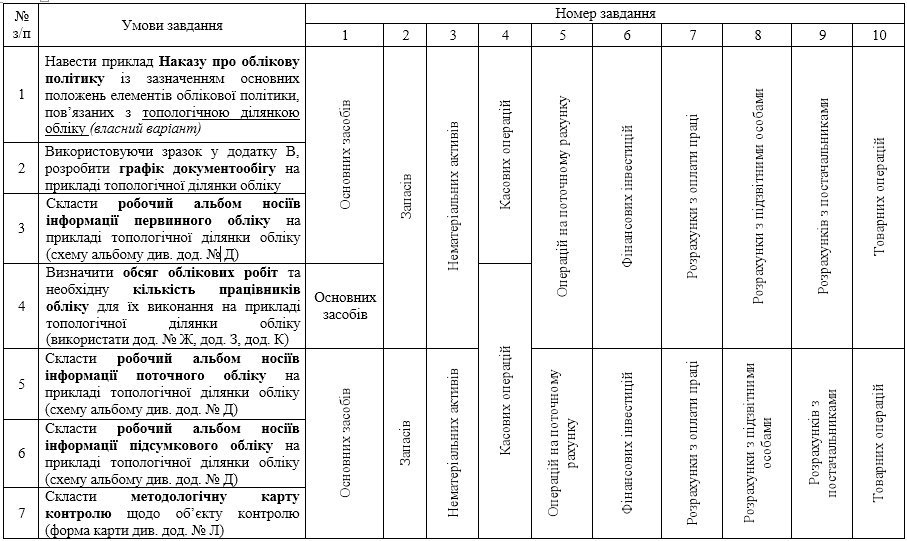                                                                                                                                                                    Продовження таблиці 2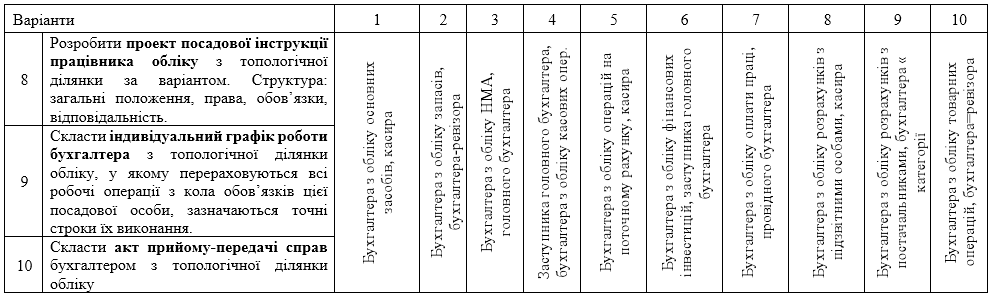                                                                                                                                                                    Продовження таблиці 2Варіанти завдань з 11 по 21 до практичної частини самостійної роботи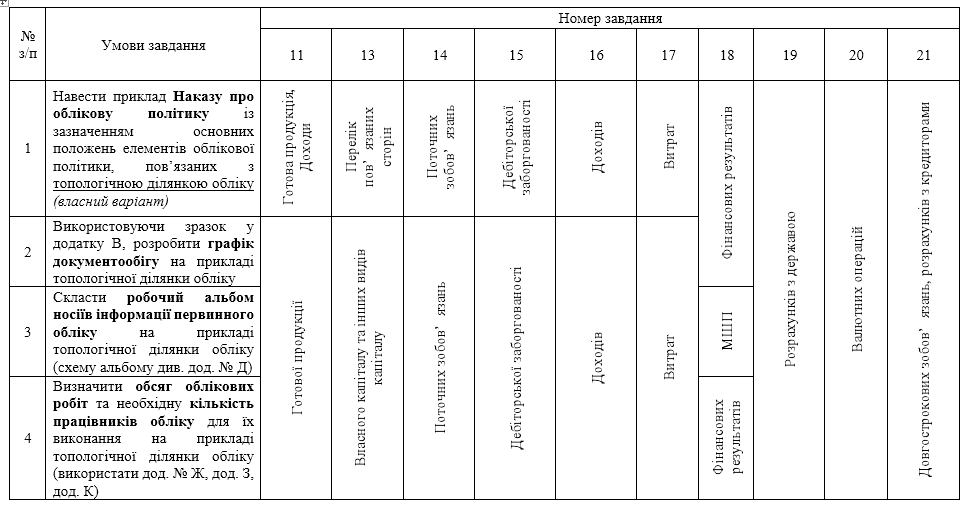 Продовження таблиці 3.2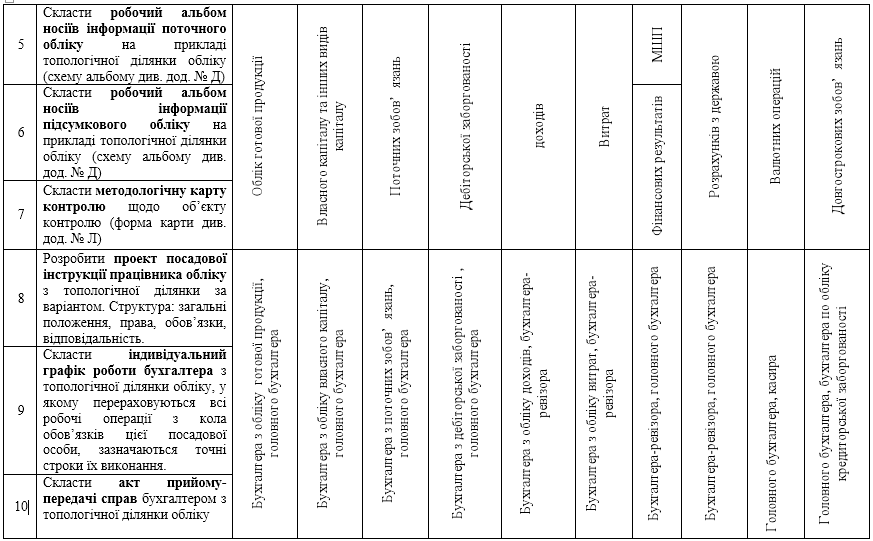 Варіанти завдань до другої цифри з таблиці 1:Опрацювати Закон України “Про бухгалтерський облік і фінансову звітність в Україні”, Національні стандарти ведення бухгалтерського обліку, План рахунків бухгалтерського обліку та Інструкцію до нього. Визначити та письмово описати, якою частиною кожний з цих нормативних документів стосується організації обліку.Розробити план-графік проведення інвентаризацій на торгівельному підприємстві, яке має в наявності: склад, магазин продовольчих товарів, магазин промислових товарів та магазин господарських товарів. Оформити це у таблиці, де вказати: місце проведення інвентаризацій, цінності, що підлягають інвентаризації, строки проведення, відповідальні особи.Під час проведення інвентаризації були виявлені зіпсовані матеріали на суму 756 грн., про що був підписаний акт усіма членами комісії. На його підставі за розпорядженням директора із завідуючого складом матеріалів було утримано із його заробітної плати 756 грн. 3авідувач складу заявив письмову незгоду з цим, бо вважає що матеріали прийшли в неналежний стан не з його вини, а з вини адміністрації підприємства, яка не організувала належні умови зберігання матеріалів. Обґрунтувати відповіді на наступні питання:Яку організаційну роль відіграла інвентаризаційна комісія у визначенні вини в такій ситуації і чи правильне вона прийняла рішення? Хто повинен довести вину адміністрації підприємства, яка не організувала належні умови зберігання матеріалів? Яку організаційну роль тут відіграватиме бухгалтер підприємства? Чи може бути не винним в даній ситуації завідувач складом? Чи мав право бухгалтер із заробітної плати проводити утримання без згоди на це матеріально-відповідальної особи?Вивчити порядок складання плану-графіку проведення інвентаризацій та розглянути його у власному додатку, розробивши подібний план для хлібопекарні, яка має комору, де зберігаються борошно, матеріали для виробництва хліба та інших хлібобулочних виробів, цех з виробництва, експедицію готової продукції, котельню. Інвентаризації підлягає: 1.03 експедиція, 1.06. - склад, 12.08.- цех і 1.12. - котельня. Оформити це у таблиці, де вказати: місце проведення інвентаризацій, цінності, що підлягають інвентаризації (користуючись теоретичними знаннями та практичними навиками, самостійно визначити, якими цінності можуть бути на складі, в цеху, експедиції чи котельні), строки проведення інвентаризації, відповідальні особи (теж визначити самостійно).Використовуючи зразки графіків або контрольних форм для організації обліку розрахунків з податків і обов’язкових платежів, необхідно самостійно розробити для підприємства ТОВ “Clour”, яке сплачує усі обов’язкові податки і платежі, квартальний календар сплати податків і зборів, в якому вказати: перелік податків, зборів, внесків, обов’язкових платежів; календарний графік надання звітності місцевій податковій адміністрації, враховуючи вимоги законодавства на дату складання цього графіка.На 1.07. 2016 р. у підприємства на балансі виявився залишок кредиторської заборгованості у розмірі 1 780 грн. постачальнику державної форми власності, з якого за наявними документами спливли терміни позовної давності і постачальник ніякими повідомленнями про вимогу сплати не заявив. Які організаційні дії слід провести бухгалтеру, щоб відобразити цю суму у бухгалтерському обліку. Вам належить організувати документальне оформлення цієї операції та відображення її у системі рахунків, відповівши на такі питання: Хто буде цю операцію проводити ? Скільки тут буде операцій загалом і яких? Якими документами їх слід оформити? Якими бухгалтерськими проводками відобразити? У яких облікових регістрах?Організувати послідовність (проставити порядкові номери проведених дій) розрахунків з постачальником за отримані від нього виробничі запаси на основі наведених господарських операцій, якщо відомо наступне. Ми є бухгалтерами підприємства, яке проводить закупку виробничих запасів, необхідних для процесу виробництва. Цей процес (закупівлі матеріалів) повинен бути чітко організований у певній послідовності. Розмістіть у необхідній послідовності операції процесу закупівлі запасів, використовуючи наведені операції. На підставі рахунку постачальника ми перерахували йому суму попередньої оплати. Експедитор нашого підприємства отримує запаси на складі у постачальника. Керівник нашого підприємства підписує договір купівлі запасів на умовах попередньої оплати. Бухгалтер нашого підприємства оприбутковує запаси і передає документи матеріально відповідальній особі. Підприємство-постачальник виписує рахунок і виставляє його нам. Експедитор, що одержав запаси, звітується по довіреності і передає накладні в бухгалтерію. Підприємство-постачальник виписує накладну та податкову накладну.У зв’язку з підтопленням приміщення складу, який на цей час не застосовувався у виробничих потребах, але знаходиться на балансі підприємства, виявилося що він більше не придатний для подальшого використання. Вам, як майбутньому бухгалтеру, потрібно організувати роботи, щоб правильно зареєструвати факт підтоплення приміщення.Які для цього вам потрібно провести організаційні дії? Яку роль тут слід відвести представникам бухгалтерії і зокрема головному бухгалтеру?Які потрібно провести організаційні роботи, щоб документально оформити втрачений об’єкт? Як організувати відображення цієї операції у системі рахунків бухгалтерського обліку? Як ці операції вплинуть на баланс підприємства та його звітність? Хто понесе відповідальність за втрату об’єкта?Підприємство громадського харчування проводило реконструкцію будівлі кафе “Янтар” з 4.01. 2016 по 22.12.2016 р. За цей час які організаційні роботи з обліку будівлі слід проводити чи не проводити бухгалтеру? Чи ви будете нараховувати амортизацію і якщо так, то яким чином будете це здійснювати? Якими документами слід оформити надходження від реконструкції будівлі кафе “Янтар”?Господарство має наступні основні засоби виробничого призначення: теплиці газифіковані та електрифіковані для вирощування огірків, первісною вартістю 656 000 грн. (знос теплиць на початок року – 28 000 грн.); теплиці газифіковані та електрифіковані для вирощування помідорів первісною вартістю 579 000 грн. (знос – 10 400 грн.); автомобіль первісною вартістю 160 000 грн. (знос 11 000 грн.); комп’ютер “Асеr”, паспорт № 23546 вартістю 5 800 грн., придбаний у минулому році 22 грудня.Організувати роботу з нарахування амортизації для цілей бухгалтерського та податкового обліку. Обґрунтуйте вибраний вами метод нарахування амортизації у бухгалтерському обліку, який занесіть у Наказ про облікову політику підприємства.При прийманні матеріалів були виявлені розбіжності між їх фактичною кількістю і даними супровідних документів постачальника. В зв’язку з цим була створена комісія, роботу якої очолив представник бухгалтерії. Його завданням є організація приймання матеріалів та оформлення при цьому необхідних документів. Які роботи з організації цього процесу слід провести представнику бухгалтерії та як усе це правильно задокументувати. Викласти необхідні операції у обов’язковій послідовності та документи для їх оформлення.На складі запасів при інвентаризації виявлена нестача 250 грн. Списані у межах норм природного убутку втрати на суму 50 грн., решта нестачі вважається отриманою з вини матеріально відповідальної особи, і тому підлягає відшкодуванню. За якою формулою потрібно стягувати встановлену нестачу згідно Порядку № 116, затвердженим постановою КМУ від 22.01.96 р. (перевірити чинність) та доповненнями до нього (знайдіть правильну відповідь):а) Рз = Бв - А * Іінд + Азб + ПДВ * 1,5;б) Рз = (Бв - А) * Іінд + Азб + ПДВ * 2;в) Рз = [(Бв - А) * Іінд + Азб + ПДВ] * 2;г) Рз = [(Бв - А) * Іінд + Азб + ПДВ] * 1,5.Скласти структурний графік роботи відділу центральної бухгалтерії з обліку коштів і розрахунків. В ньому вказати зміст роботи (складання первинних документів, реєстрація їх у відповідному журналі, отримання виписок банку, виписка рахунків покупцям, складання звіту касира, направлення його в бухгалтерію, бухгалтерська обробка виписки банку та звіту касира, інвентаризація коштів та розрахунків), виконавців та терміни виконання (визначити самостійно).Скласти реєстр цінних паперів, що знаходяться в касі підприємства, вказавши в ньому:назву емітенту - 1) ПАТ «Київський завод космічних конструкцій», вид цінного паперу - іменна акція, номер (серія) НМ № 1234567, ціна (номінальна - 40 грн., купівельна - 45 грн.), кількість - 5, вартість - визначити самостійно, дата придбання(продажу)- 14.10.2016 р.назву емітенту - 2) ПАТ «Київська авіамета», облігація на пред’явника, КЕ № 152756, 100 грн. (97 грн.), 4 шт., вартість - визначити самостійно, дата - 11.12.2016 р.назву емітенту - 3) ПАТ «Авіабуд», облігація на пред’явника, КЕ № 134899, 80 грн. (90 грн.), 3 шт., вартість - визначити самостійно, дата - 25.10.2016 р.Скласти план здійснення контролю за зберіганням та використанням цінних паперів, котрі знаходяться на підприємстві та у банку, що його обслуговує. Необхідні дані продумати самостійно.Скласти схему організації бухгалтерського обліку і оперативного контролю витрат на виробництво. В ній вказати, які показники (планові завдання, технологічні карти, річні ліміти витрат, планові нормативи прямих і непрямих витрат) і документи слід контролювати, на якому етапі цей контроль проводити (попередній, поточний і наступний), і в яких документах і облікових регістрах це відображати.Бухгалтером виробничого відділу в кінці звітного періоду визначена фактична собівартість продукції, яка склала 12 000 грн., планова собівартість – 13 900. Як організувати коригування собівартості і що воно означає? Якими первинними документами слід оформити ці операції? Які бухгалтерські проводки при цьому будуть складені? Як воно вплине на фінансові результати роботи підприємства?Бухгалтером виробничого відділу в кінці звітного періоду визначена фактична собівартість продукції, яка склала 14000 грн., планова собівартість - 12500. Як організувати коригування собівартості і що воно означає? Якими первинними документами слід оформити ці операції? Які бухгалтерські проводки при цьому будуть складені? Як воно вплине на фінансові результати роботи підприємства?Після складання річного балансу у лютому місяці бухгалтер робила перевірку нарахувань та оплати кредиторської заборгованості за минулий рік. У результаті перевірки нею було виявлено, що у ІУ кварталі було нараховано доходів менше на 1200 грн. Які організаційні дії може виконати бухгалтер у результаті цієї ситуації? Чи може бухгалтер цю помилку виправити і чи взагалі це можна робити, коли вже складений і наданий відповідним користувачам баланс та звітні таблиці? Якщо може, то яким чином це має бути зроблено і за якими правилами? Як така помилка вплине на фінансові результати підприємства? Хто за неї буде нести відповідальність, яку і в яких розмірах?Використовуючи довільний зразок структурного графіку роботи бухгалтерії, скласти такий графік для бухгалтерії великого виробничого підприємства, яка побудована за функціональним принципом. У ньому вказати комплекси облікових робіт, термін виконання, виконавців, кому передаються відомості про виконання, примітки.Бухгалтер підприємства без попередження адміністрації не з’явилася на роботу 12-13 жовтня. Керівник 14 жовтня виніс за прогули догану. До якої відповідальності слід віднести таке стягнення? Чи правильні організаційні дії вчинив головний бухгалтер? Якщо так, то які документи є підставою для його дій? Чи буде який-небудь документ складати винна у прогулах бухгалтер? Якщо так, то який?Користуючись отриманими знаннями з організації роботи бухгалтерії розробити план на 2016 рік організації бухгалтерського обліку великого підприємства державної форми власності, що займається випуском обладнання. Назву та інші реквізити розробити творчо та застосувати при складанні плану. Він повинен мати такі основні елементи: план складання та надання звітності; план надання документів у бухгалтерію та план документообігу; план проведення інвентаризації.В умовах організації центрів відповідальності за витрати на підприємстві потрібно визначити, як повинна бути організована бухгалтерія з обліку виробництва: а) коли у матеріальному відділі, а коли у виробничому; б) за яких умов вона може бути організована у центральній бухгалтерії. Відповіді на питання слід дати повно і обґрунтовано.Розробити схему організаційної структури облікового апарату виходячи з наступних даних. У центральну бухгалтерію підприємства входять наступні сектори:Обліку розрахунків по заробітній платі (2 працівники);Обліку засобів праці і предметів праці (основних засобів, нематеріальних активів, МШП та матеріальних цінностей (3 працівники);Обліку процесу виробництва (4 працівники);Обліку готової продукції та її реалізації (2 працівники);Обліку коштів і розрахунків операцій (3 працівники).Головний бухгалтер має двох заступників. Першому заступнику підпорядковані сектор обліку розрахунків по заробітній платі, обліку засобів і предметів праці, нематеріальних активів і МШП. Другому заступнику – сектор обліку процесу виробництва і готової продукції та її реалізації. Сектор обліку коштів і розрахункових операцій підпорядковується безпосередньо головному бухгалтеру. Скласти акт про знищення справ, терміни зберігання яких закінчились, і оформити документи на здачу макулатури органам із заготівлі вторинної сировини.Встановити перелік резервів (фондів) на підприємстві і описати порядок їх створення та використання. Для виконання цього завдання використати таку форму таблиці:До резервів (фондів) можна зарахувати резерв (фонд) матеріального заохочення, резерв (фонд) соціального розвитку; резерв (фонд) розвитку виробництва, науки і техніки; резерв (фонд) за представницькі витрати; резерв на майбутню оплату відпусток працівникам; резерв сумнівних боргів; страхові резерви (резерви незароблених премій, резерви збитків тощо).Дослідити чи можна описати збитки за рахунок додаткового капіталу. У ТзОВ «Оріана» сума додаткового капіталу дорівнює 84 327 грн. На цю суму у поточному році проведена переоцінка основних засобів. Сума збитку в цьому році складає 65 897 грн.Встановіть порядок погашення кредиторської заборгованості Вашим підприємством. Визначіть відповідальних осіб, які здійснюватимуть контроль та нестимуть персональну відповідальність за погашення боргів перед кредиторами.Визначіть черговість дій керівництва підприємства щодо повернення сум дебіторської заборгованості, включаючи позов до арбітражного суду.Підготувати перелік посадових осіб підприємства, які використовують бланки суворої звітності (довіреність, подорожній лист, проїзні квитки тощо) за наступною формою:Скласти план роботи головного бухгалтера підприємства з обліковими кадрами і матеріально відповідальними особами на 2016 рік. У плані передбачити: підвищення кваліфікації працівників, проведення інструктивних нарад з ними, забезпечення їх нормативно-правовими актами України та галузевими інструктивними матеріалами, посадовими інструкціями, технічними засобами.Розробити номенклатуру справ діловодства бухгалтерії підприємства. Перелік справ включає в себе всі види вхідної документації, копії вихідної кореспонденції, звітні матеріали, акти ревізій і перевірок, протоколи інвентаризацій, плани робіт бухгалтерії, протоколи балансових комісій, положення про відділи, господарські договори, виконавчі листи, кредитні зобов’язання тощо.Скласти проект наказу по підприємству про порядок зберігання і використання бланків суворої звітності. В проекті навести перелік бланків, порядок приймання із друкарні або вищої організації, порядок оформлення розбіжностей фактичної їх наявності з даними супроводжувальних документів: перелік посадових осіб, на яких покладається облік зберігання бланків; місця зберігання бланків; порядок обліку наявності і видачі бланків для використання; порядок списання використаних бланків, а також використаних або анульованих; порядок контролю за збереженням та використанням бланків суворої звітності.Скласти проект наказу про проведення річної інвентаризації на підприємстві за формою, що рекомендується інструкцією з інвентаризації засобів підприємства. В проекті необхідно вказати склад постійно діючих комісій. Терміни проведення інвентаризації, підведення підсумків, відображення результатів в обліку, встановити у відповідності з інструкцією з інвентаризації.Провести розрахунок прогнозованих значень дебіторської заборгованості, резерву сумнівних боргів, віднесених на видатки звітного періоду. При цьому допускається, що дебіторська заборгованість не списувалася з балансу, а наведений відсоток для формування резерву сумнівних боргів є точним, й оплата за нього не відбудеться.Скласти табель зовнішньої періодичної звітності підприємства та графік виконання форм річної бухгалтерської звітності підприємства.7. Критерії оцінки виконання завдань самостійної роботиНавчальний процес  за заочною формою навчання здійснюється під час сесії і в міжсесійний період відповідно до графіку навчального процесу та робочих навчальних планів на поточний навчальний рік.Сесія для заочної форми навчання – це частина навчального року, протягом якої здійснюються всі форми організації навчального процесу, передбачені навчальним планом (лекції, лабораторні, практичні та семінарські заняття, консультації та контрольні заходи). Екзамени та заліки складаються студентами в період екзаменаційних сесій.Самостійно виконані контрольні роботи (індивідуальні завдання) перевіряються викладачем і зараховуються за результатами  співбесіди зі студентом. Підсумкова оцінка знань студентів складається з двох частин: балів за контрольну роботу;0-50   балів за результати іспиту.На основі поданої на кафедру роботи керівник проводить попереднє оцінювання якості виконання роботи та її відповідальності вимогам і приймає рішення про допуск (не допуск) виконаної роботи до захисту. До захисту допускаються роботи, виконані студентами згідно з вимогами цих методичних вказівок. Підсумкова оцінка за контрольну роботу максимально оцінюється словом «зараховано» або «незараховано». Незарахована контрольна робота повинна бути доопрацьована студентом відповідно до зазначених зауважень керівника і подана на повторну перевірку (з попередньою рецензією).У разі нездачі студеном на кафедру контрольної роботи у встановлені граничні терміни, оцінювання контрольної роботи не враховується і підсумкова оцінка за таку роботу виставляється «0» балів.  При захисті студент повинен розкрити сутність роботи, обґрунтувати виконані розрахунки, проаналізувати отримані результати, зробить висновки й відповісти на запитання керівника.   Контрольна робота, яка виконана за неправильно вибраним варіантом, повертається студенту без перевірки. Для повторного рецензування студент обов'язково подає незараховану роботу з рецензією викладача.8. Список рекомендованої літературиА. Нормативні актиПро бухгалтерський облік та фінансову звітність в Україні [Електронний ресурс]: Закон України від 16.07.1999 р. № 996-XIV. Режим доступу: http://zakon2.rada.gov.ua/laws/show/996-14.Національне положення (стандарт) бухгалтерського обліку                                   1 «Загальні вимоги до фінансової звітності» [Електронний ресурс]: наказ Міністерства фінансів України від 07.02.2013 р. № 73 (в редакції від 09.08.2013 р.).– Режим доступу: http://zakon4.rada.gov.ua/laws/show/z0336-13.Національне положення	(стандарт) бухгалтерського обліку 2 «Консолідована фінансова звітність» [Електронний ресурс]: наказ Міністерства  фінансів України від 27.06.2013 р. № 628. - Режим доступу: http://zakon4.rada.gov.ua/laws/show/z1223-13.Положення (стандарт) бухгалтерського обліку 6 «Виправлення помилок і зміни у фінансових звітах» [Електронний ресурс]: наказ Міністерства фінансів України від 28.05.1999 р. № 137 (в редакції від 10.01.2012 р.). – Режим доступу: http://zakon4.rada.gov.ua/laws/show/z0392-99.Положення (стандарт) бухгалтерського обліку 7 «Основні засоби» [Електронний ресурс]: наказ Міністерства фінансів України від 27.04.2000 р. № 92 (в редакції від 09.08.2013 р.). - Режим доступу: http://zakon4.rada.gov.ua/laws/show/z0288-00.Положення (стандарт) бухгалтерського обліку 8 «Нематеріальні активи» [Електронний ресурс]: наказ Міністерства фінансів України від 18.10.1999 р. № 242 (в  редакції від 09.08.2013 р.). -  Режим доступу: http://zakon2.rada.gov.ua/laws/show/z0750-99.Положення (стандарт) бухгалтерського обліку 9 «Запаси» [Електронний ресурс]: наказ Міністерства фінансів України від 20.10.1999 р. № 246 (в редакції від 25.01.2013 р.). - Режим доступу: http://zakon4.rada.gov.ua/laws/show/z0751-99.Положення (стандарт) бухгалтерського обліку 10 «Дебіторська заборгованість» [Електронний ресурс]: наказ Міністерства фінансів України від 08.10.1999 р. № 237 (в редакції від 09.08.2013 р.). - Режим доступу: http://zakon4.rada.gov.ua/laws/show/z0725-99.Положення (стандарт) бухгалтерського обліку 11 «Зобов'язання» [Електронний ресурс]: наказ Міністерства фінансів України від 31.01.2000 р. № 20 (в редакції від 09.08.2013 р.). - Режим доступу: http://zakon4.rada.gov.ua/laws/show/z0085-00.10. Положення (стандарт) бухгалтерського обліку 12 «Фінансові інвестиції» [Електронний ресурс]: наказ Міністерства фінансів України від 26.04.2000 р. № 91 (в редакції від 09.08.2013 р.). - Режим доступу: http://zakon1.rada.gov.ua/laws/show/z0284-00.11. Положення (стандарт) бухгалтерського обліку 13 «Фінансові інструменти» [Електронний ресурс]: наказ Міністерства фінансів України від 30.11.2001 р. № 559 (в редакції від 09.08.2013 р.). - Режим доступу: http://zakon4.rada.gov.ua/laws/show/z1050-01.12. Положення (стандарт) бухгалтерського обліку 14 «Оренда» [Електронний ресурс]: наказ Міністерства фінансів України від 28.07.2000 р. № 181 (в редакції від 09.08.2013 р.). - Режим доступу: http://zakon4.rada.gov.ua/laws/show/z0487-00.13. Положення (стандарт) бухгалтерського обліку 15 «Дохід» [Електронний ресурс]: наказ Міністерства фінансів України від 29.11.1999 р. № 290 (в редакції від 09.08.2013 р.). - Режим доступу: http://zakon1.rada.gov.ua/laws/show/z0860-99.14. Положення (стандарт) бухгалтерського обліку 16 «Витрати» [Електронний ресурс]: наказ Міністерства фінансів України від 31.12.1999 р. № 318 (в редакції від 09.08.2013 р.). - Режим доступу: http://zakon2.rada.gov.ua/laws/show/z0027-00.15. Положення (стандарт) бухгалтерського обліку 17 «Податок на прибуток» [Електронний ресурс]: наказ Міністерства фінансів України від 28.12.2000 р. № 353 (в редакції від 09.08.2013 р.). -  Режим доступу: http://zakon4.rada.gov.ua/laws/show/z0047-01.16. Положення (стандарт) бухгалтерського обліку 18 «Будівельні контракти» [Електронний ресурс]: наказ Міністерства фінансів України від 28.04.2001 р. № 205 (в редакції від 10.01.2012 р.). - Режим доступу: http://zakon4.rada.gov.ua/laws/show/z0433-01.17. Положення (стандарт) бухгалтерського обліку 19 «Об'єднання підприємств» [Електронний ресурс]: наказ Міністерства фінансів України від 07.07.1999 р. № 163 (в редакції від 09.08.2013 р.). - Режим доступу: http://zakon2.rada.gov.ua/laws/show/z0499-99.18. Положення (стандарт) бухгалтерського обліку 21 «Вплив зміни валютних курсів» [Електронний ресурс]: наказ Міністерства фінансів України від 10.08.2000 р. № 193 (в редакції від 09.08.2013 р.). - Режим доступу: http://zakon0.rada.gov.ua/laws/show/z0515-00.19. Положення (стандарт) бухгалтерського обліку 22 «Вплив інфляції» [Електронний ресурс]: наказ Міністерства фінансів України від 28.02.2002 р. № 147 (в редакції від 09.08.2013 р.). - Режим доступу: http://zakon2.rada.gov.ua/laws/show/z0269-02.20. Положення (стандарт) бухгалтерського обліку 23 «Розкриття інформації щодо пов'язаних сторін» [Електронний ресурс]: наказ Міністерства фінансів України від 18.06.2001 р. № 303 (в редакції від 09.08.2013 р.). – Режим доступу: http://zakon4.rada.gov.ua/laws/show/z0539-01.21. Положення (стандарт) бухгалтерського обліку 24 «Прибуток на акцію» [Електронний ресурс]: наказ Міністерства фінансів України від 16.07.2001 № 344 (в редакції від 10.01.2012 р.). - Режим доступу: http://zakon3.rada.gov.ua/laws/show/z0647-01.22. Положення (стандарт) бухгалтерського обліку 25 «Фінансовий звіт суб'єкта малого підприємництва» [Електронний ресурс]: наказ Міністерства  фінансів  України від 25.02.2000 р. № 39 (в редакції від 09.08.2013 р.). - Режим доступу: http://zakon2.rada.gov.ua/laws/show/z0161-00.23. Положення (стандарт) бухгалтерського обліку 26 «Виплати працівникам» [Електронний ресурс]: наказ Міністерства фінансів України від 28.10.2003 р. № 601 (в  редакції від 10.01.2012 р.). -  Режим доступу: http://zakon4.rada.gov.ua/laws/show/z1025-03.24. Положення (стандарт) бухгалтерського обліку 27 «Необоротні активи, утримувані для продажу, та діяльність, що припиняється» [Електронний ресурс]: наказ Міністерства фінансів України від 07.11.2003 р. № 617 (в редакції від 09.08.2013 р.). - Режим доступу: http://zakon4.rada.gov.ua/laws/show/z1054-03.25. Положення (стандарт) бухгалтерського обліку 28 «Зменшення корисності активів» [Електронний ресурс]: наказ Міністерства фінансів України від 24.12.2004 р. № 817 (в редакції від 10.01.2012 р.). - Режим доступу: http://zakon2.rada.gov.ua/laws/show/z0035-05.26. Положення (стандарт) бухгалтерського обліку 29 «Фінансова звітність за сегментами» [Електронний ресурс]: наказ Міністерства фінансів України від 19.05.2005 р. № 412 (в редакції від 09.08.2013 р.). - Режим доступу: http://zakon4.rada.gov.ua/laws/show/z0621-05.27. Положення (стандарт) бухгалтерського обліку 30 «Біологічні активи» [Електронний ресурс]: наказ Міністерства фінансів України від 18.11.2005 р. № 790 (в редакції від 10.01.2012 р.). -  Режим доступу: http://zakon2.rada.gov.ua/laws/show/z1456-05.28. Положення (стандарт) бухгалтерського обліку 31 «Фінансові витрати» [Електронний ресурс]: наказ Міністерства фінансів України від 28.04.2006 р. № 415 (в редакції від 10.01.2012 р.). -  Режим доступу: http://zakon2.rada.gov.ua/laws/show/z0610-06.29. Положення (стандарт) бухгалтерського обліку 32 «Інвестиційна нерухомість» [Електронний ресурс]: наказ Міністерства фінансів України від 02.07.2007 р. № 779 (в редакції від 10.01.2012 р.). - Режим доступу: http://zakon2.rada.gov.ua/laws/show/z0823-07.30. Положення (стандарт) бухгалтерського обліку 33 «Витрати на розвідку запасів корисних копалин» [Електронний ресурс]: наказ Міністерства фінансів України від 26.08.2008 р. № 1090 (в редакції від 10.01.2012 р.). -Режим доступу: http://zakon1.rada.gov.ua/laws/show/z0844-08.31. Положення (стандарт) бухгалтерського обліку 34 «Платіж на основі акцій» [Електронний ресурс]: наказ Міністерства фінансів України від 25.01.2011 р. № 27 (в редакції від 10.01.2012 р.). - Режим доступу: http://zakon1.rada.gov.ua/laws/show/z0057-09.32. Положення бухгалтерського обліку «Податкові різниці» [Електронний ресурс]: наказ Міністерства фінансів України від 25.01.2011 р. № 27 (в редакції від 09.08.2013 р.). - Режим доступу: http://zakon1.rada.gov.ua/laws/show/z0212-11.33. Про затвердження типових форм первинного обліку: Наказ Міністерства статистики України від 29.12.95р. № 352.34. План рахунків бухгалтерського обліку активів, капіталу, зобов'язань і господарських операцій підприємств і організацій: Затв. наказом Мінфіну від 30.11.99р. № 291.35. Інструкція про застосування Плану рахунків бухгалтерського обліку активів, капіталу, зобов'язань і господарських операцій підприємств і організацій: Затв. наказом Мінфіну від 30.11.99р. №291.36. Інструкція про інвентаризацію основних засобів, нематеріальних активів, товарно-матеріальних цінностей, грошових коштів, документів і розрахунків, затверджена Наказом Мінфіну України від 31.10.98 р. № 90 зі змінами та доповненнями // Все про бухгалтерський облік. - № 22 (370). - 2000. – С. 12 – 16.37. Методичні рекомендації із застосуванням регістрів бухгалтерського обліку, затверджені Наказом МФУ від 29.12.2000 р. № 356 // Все про бухгалтерський облік. - № 24 (570). - 2001. – С. 23 – 26.38. Про затвердження типових форм первинного обліку: Наказ Міністерства статистики  України від 29.12.95 р. № 352. 39. Міжгалузеві нормативи чисельності працівників бухгалтерського обліку: наказ Міністерства праці та соціальної політики України № 269 від 26 вересня 2003 р.Методичне забезпечення 1. Столярчук Г.В. Фінансовий облік [Текст]: навч. посіб. до самост. вивчення дисципліни / Г.В. Столярчук. – Х.: Нац. аерокосм. Ун-т ім. М.Є. Жуковського «Хар. авіац. ін-т», 2012. – 52 с.2. Столярчук Г.В. Організація бухгалтерського обліку [Електронний ресурс]: навч. посіб. / Г. В. Столярчук, Р. О. Комар. – Харків: Нац.  аерокосм.  ун-т ім. М. Є. Жуковського «Харків. авіац. ін-т», 2017. – 59 с.Методичне забезпечення з дисципліни можна знайти за посиланням: http://library.khai.edu/Базова літератураБухгалтерський облік: нормативна база / С. Ільяшенко. – Х.: Фактор, 2017. – 264 с.Бутинець Ф.Ф. Організація бухгалтерського обліку. Вправи, ситуації, тести. / Ф.Ф. Бутинець. – Житомир:ЖІТТІ. – 2014. – 288 с.Бутинець Ф.Ф. Організація бухгалтерського обліку / Ф.Ф. Бутинець, О.В. Олійник, М.М. Шигун, С.М. Шулепова. – Житомир: ЖІТІ, 2011. – 576 с.Кужельний М.В. Організація обліку: Підручник / М.В. Кужельний, С.О. Левицька — К.: Центр учбової літератури, 2010. — 352 c.Пилипенко А.А. Організація обліку і контролю: Підручник / А.А. Пилипенко, В.І. Отенко. – Х.: ВД «ІНЖЕК», 2015. – 424 с.Сопко В.В. Організація бухгалтерського обліку, економічного контролю і аналізу / В.В. Сопко, В.П. Завгородній. – К., 2010. – 260 с.Труш Ю.Т., Король Г.О. та ін. Організація обліку. Частина 1. Основи організації обліку/ Ю.Т. Труш, Г.О. Король, Н.П. Патрус: Навч. Посібник. – Дніпропетровськ: НМетАУ, 2015. – 69 с. ДопоміжнаЛень В.С. Організація бухгалтерського обліку / В.С. Лень : Навчальний посібник. – К.: ЦУЛ, 2016. – 696 с.Михайлов М.Г. Організація бухгалтерського обліку на підприємствах малого бізнесу / М.Г. Михайлов : Навчальний посібник. – К.: ЦУЛ, – 2016. – 320 с.Vasigh B., Fleming K., Tacker T. Introduction to Air Transport Economics: From Theory to Applications. 3rd ed. London: Routledge, 2018. 520 p.Neufville De Neufville R., Odoni A. Airport Systems. Planning, Design and Management, 2nd ed. McGraw-Hill Edcation LLC. 2013. 867 p.Andreev A.V., Kozlov A.I. Hab organization as a tool to reach synergy effect in airlines and airport interaction. Nauchniy vestnyk MHTU HA. 2007. № 118. pp. 74-79. ICAO’s Policies on Charges for Airports and Air Navigation Services. 2012. URL: https://www.icao.int/ publications/Documents/9082_9ed_en.pdf Інформаційні ресурсиПрактична бухгалтерія в Україні www.radnykpres.com.uaВсе про управління документами – http// www.document.ruНормативні акти України - http// www/nau.kiev.uaОфіційний веб-сайт Міністерства інфраструктури України. URL: https://mtu.gov.ua/content/zadachi-ministerstva-v-ramkah-galuzi-aviaciynogo-trasportu.html (in Ukrainian).Додаток АМІНІСТЕРСТВО ОСВІТИ І НАУКИ УКРАЇНИНаціональний аерокосмічний університет ім. М. Є. Жуковського«Харківський авіаційний інститут»Факультет програмної інженерії та бізнесуКафедра фінансів, обліку і оподаткуванняСамостійна роботаз організації бухгалтерського обліку підприємств аерокосмічної галузі     (назва дисципліни)Виконав: студент 5 курсу  групи 657 ооспеціальності071 «Облік і оподаткування»                                Головко ІванПрийняв: доцент каф.604, канд. екон. наук                                 Татар М.С.Оцінка за національною шкалою:_____________    Кількість балів: __________Оцінка  ECTS: _____ Харків – 2021Додаток БЗразок оформлення списку використаних джерел	Додаток ВГрафік документообігу на ______________Додаток ДСхема робочого альбому носіїв інформаціїІ . Титульна сторінка «Схема робочого альбому носіїв інформації … обліку»	ІІ. Перелік носіїв інформаціїІІІ. Оперограма (графік операцій) первинних документів/облікових регістрів*ІV. Взірці носіїв інформації V. Короткі вказівки щодо складання носіїв інформації	*Примітка. Оперограма має синоптичну (оглядову) форму у вигляді графічної системи, відображуючи весь комплекс робіт кожного виконавця, зв’язок його дій з діями інших виконавців і весь хід документування операції всіма виконавцями. Така система інструкції називається оперограмою (графіком операцій).Додаток ЕНорми часу на облік надходження і вибуття запасів на складі та в бухгалтеріїДодаток КНорми часу на нарахування заробітної платиДодаток ЛНорми часу на облік утримань із заробітної платиДодаток ММетодологічна карта контролю касових операцій       Б                         А       Б                         АОстання цифра номера залікової книжкиОстання цифра номера залікової книжкиОстання цифра номера залікової книжкиОстання цифра номера залікової книжкиОстання цифра номера залікової книжкиОстання цифра номера залікової книжкиОстання цифра номера залікової книжкиОстання цифра номера залікової книжкиОстання цифра номера залікової книжкиОстання цифра номера залікової книжки       Б                         А       Б                         А    0123456789     Передостання цифра номера залікової книжки01212136201135191341812331723216133115330141429134281215     Передостання цифра номера залікової книжки121120373610642621632511622416123126022259211358203273514     Передостання цифра номера залікової книжки233119383496527201635101534211433111332166311257192263013     Передостання цифра номера залікової книжки34291839186628191728926272025261012252165241156231252212     Передостання цифра номера залікової книжки4521174027129181828827291924329112020641910551721241811     Передостання цифра номера залікової книжки56171641362161719157281418231381012196311954102023910     Передостання цифра номера залікової книжки678154275361620562141722379218621853361922359     Передостання цифра номера залікової книжки783414433544321553356341673568361761775214182198     Передостання цифра номера залікової книжки8910134411345714468447915481054911165012651131720127     Передостання цифра номера залікової книжки91038121139212401313413144214154341644151745518461619476№ з\пНазва резерву (фонду)Розмір резерву (фонду) та порядок його створенняДля яких цілей використовується резерв (фонд)№ з/пПосадаНазва бланку суворої звітностіТермін звітності за бланки суворої звітностіМісяцьЗагальнасума реалізації,грн.%реалізації в кредитСума реалізації в кредит,грн.% сумнівної заборгованостіРезерв сумнівних боргів,гри.ст. 4 – ст. 6Характеристика джерелаПриклад оформленняКниги: Один авторВасилій Великий. Гомілії / Василій Великий; [пер. з давньогрец. Л. Звонська]. — Львів: Свічадо, 2006. — 307 с. — (Джерела християнського Сходу. Золотий вік патристики ІV—V ст.; № 14).Коренівський Д. Г. Дестабілізуючий ефект параметричного білого шуму в неперервних та дискретних динамічних системах / Коренівський Д. Г. — К. : Ін-т математики, 2006. — 111 с. — (Математика та її застосування) (Праці / Ін-т математики НАН України ; т. 59).Матюх Н. Д. Що дорожче срібла-золота / Наталія Дмитрівна Матюх. — К. : Асамблея діл. кіл : Ін-т соц. імідж - мейкінгу, 2006. — 311 с. — (Ювеліри України; т. 1).Шкляр В. Елементал: [роман] / Василь Шкляр. — Львів: Кальварія, 2005. — 196, [1] с. — (Першотвір).Два авториМатяш І. Б. Діяльність Надзвичайної дипломатичної місії УНР в Угорщині : історія, спогади, арх. док. / І. Матяш, Ю. Мушка. — К.: Києво-Могилян. акад., 2005. — 397, [1] с. — (Бібліотека наукового щорічника "Україна дипломатична" ; вип. 1).Ромовська З. В. Сімейне законодавство України / З. В. Ромовська, Ю. В.   Черняк.— К.: Прецедент, 2006. — 93 с. — (Юридична бібліотека. Бібліотека адвоката) (Матеріали до складання кваліфікаційних іспитів для отримання Свідоцтва про право на заняття адвокатською діяльністю ; вип. 11).Суберляк О. В. Технологія переробки полімерних та композиційних матеріалів: підруч. [для студ. вищ. навч. закл.] / О. В. Суберляк, П. І. Баштанник. — Львів: Растр-7, 2007. — 375 с.Три автори1. Акофф Р. Л. Идеализированное проектирование: как предотвратить завтрашний кризис сегодня. Создание будущего организации / Акофф Р. Л., Магидсон Д., Эддисон Г. Д.; пер. с англ. Ф. П. Тарасенко. — Днепропетровск: Баланс Бизнес Букс, 2007. — XLIII, 265 с.Чотири авториМетодика нормування ресурсів для виробництва продукції рослинництва / [Вітвіцький В. В., Кисляченко М. Ф., Лобастов І. В., Нечипорук А. А.]. — К.:  НДІ "Украгропромпродуктивність", 2006. — 106 с. — (Бібліотека спеціаліста АПК. Економічні нормативи).Механізація переробної галузі агропромислового комплексу: [підруч. для учнів проф.-техн. навч. закл.] / О. В. Гвоздєв, Ф. Ю. Ялпачик, Ю. П. Рогач, М. М. Сердюк. — К.: Вища освіта, 2006. — 478, [1] с. — (ПТО: Професійно-технічна освіта).П’ять і більше авторівПсихология менеджмента / [Власов П. К., Липницкий А. В., Лущихина И. М. и др.]; под ред. Г. С. Никифорова. — [3-е изд.]. — Х.: Гуманитар. центр, 2007. — 510 с.Формування здорового способу життя молоді: навч.-метод. посіб. для працівників соц. служб для сім’ї, дітей та молоді / [Т. В. Бондар, О. Г. Карпенко, Д. М. Дикова-Фаворська та ін.]. — К.: Укр. ін-т соц. дослідж., 2005. — 115 с. — (Серія "Формування здорового способу життя молоді": у 14 кн., кн. 13).Без автораІсторія Свято-Михайлівського Золотоверхого монастиря / [авт. тексту В.   Клос].— К.: Грані-Т, 2007. — 119 с. — (Грані світу).Воскресіння мертвих: українська барокова драма: антологія / [упорядкув., ст., пер. і прим. В. О. Шевчук]. — К. : Грамота, 2007. — 638, [1] с.Тіло чи особистість? Жіноча тілесність у вибраній малій українській прозі та графіці кінця ХІХ — початку ХХ століття: [антологія / упоряд.: Л. Таран, О. Лагутенко]. — К. : Грані-Т, 2007. — 190, [1] с.Проблеми типологічної та квантитативної лексикології: [зб. наук. праць / наук. ред. Каліущенко В. та ін.]. — Чернівці: Рута, 2007. — 310 с.Характеристика джерелаПриклад оформленняБагатотомний документІсторія Національної академії наук України, 1941—1945 / [упоряд. Л. М. Яременко та ін.]. — К.: Нац. б-ка України ім. В. І. Вернадського, 2007 (Джерела з історії науки в Україні). Ч. 2: Додатки — 2007. — 573, [1] c.Дарова А. Т. Неисповедимы пути Господни... : (Дочь врага народа): трилогия / А. Дарова. — Одесса: Астропринт, 2006 (Сочинения : в 8 кн. / А. Дарова ; кн.  4).Кучерявенко Н. П. Курс налогового права: Особенная часть: в 6 т. / Н. П. Кучерявенко. — Х. Право, 2002. Т. 4: Косвенные налоги. — 2007. — 534 с.Реабілітовані історією. Житомирська область: [у 7 т.]. — Житомир: Полісся, 2006— .— (Науково-документальна серія книг "Реабілітовані історією": у 27 т. / голов. редкол.: Тронько П. Т. (голова) [та ін.]). Кн. 1 / [обл. редкол.: Синявська І. М. (голова) та ін.]. — 2006. — 721, [2] с.Бондаренко В.Г. Теорія ймовірностей і математична статистика. Ч.1 / В.Г. Бондаренко, І. Ю. Канівська, С. М. Парамонова. — К.: НТУУ "КПІ", 2006. - 125 с.Матеріали конференцій, з’їздівЕкономіка, менеджмент, освіта в системі реформування агропромислового комплексу: матеріали Всеукр. конф. молодих учених-аграрників ["Молодь України і аграрна реформа"], (Харків, 11—13 жовт. 2000 р.) / М-во аграр. політики, Харк. держ. аграр. ун-т ім. В. В. Докучаєва. — Х.: Харк. держ. аграр. ун-т ім. В. В. Докучаєва, 2000. — 167 с.Кібернетика в сучасних економічних процесах: зб. текстів виступів на республік. міжвуз. наук.-практ. конф. / Держкомстат України, Ін-т статистики, обліку та аудиту. — К.: ІСОА, 2002. — 147 с.Матеріали ІХ з’їзду Асоціації українських банків, 30 червня 2000 р. інформ.  бюл.— К.: Асоц. укр. банків, 2000. — 117 с. — (Спецвип.: 10 років АУБ).Оцінка й обґрунтування продовження ресурсу елементів конструкцій: праці конф., 6—9 черв. 2000 р., Київ. Т. 2 / відп. Ред. В. Т. Трощенко. — К.: НАН України, Ін-т пробл. міцності, 2000. — С. 559—956, ХІІІ, [2] с. — (Ресурс 2000).Проблеми обчислювальної механіки і міцності конструкцій: зб. наук. праць  / наук. ред. В. І. Моссаковський. — Дніпропетровськ: Навч. кн., 1999. — 215 с.Ризикологія в економіці та підприємництві: зб. наук. праць за матеріалами міжнар. наук.-практ. конф., 27-28 берез. 2001 р. / М-во освіти і науки України, ДПА України [та ін.]. — К.: КНЕУ: Акад. ДПС України, 2001. — 452 с.ПрепринтиШиляев Б. А. Расчеты параметров радиационного повреждения материалов нейтронами источника ННЦ ХФТИ/ANL USA с подкритической сборкой, управляемой ускорителем электронов / Шиляев Б. А., Воеводин В. Н. — Х. ННЦ ХФТИ, 2006. — 19 с. — (Препринт / НАН Украины, Нац. науч. центр "Харьк. физ.-техн. ин-т"; ХФТИ 2006-4).Панасюк М. І. Про точність визначення активності твердих радіоактивних відходів гамма-методами / Панасюк М. І., Скорбун А. Д., Сплошной Б. М. — Чорнобиль: Ін-т пробл. безпеки АЕС НАН України, 2006. — 7, [1] с. — (Препринт / НАН України, Ін-т пробл. безпеки АЕС ; 06-1).Депоновані наукові праціСоциологическое исследование малых групп населения / В. И. Иванов [и др.]; М- во образования Рос. Федерации, Финансовая академия. – М., 2002. – 110 с. – Деп. в ВИНИТИ 13.06.02, № 145432.Разумовский, В. А. Управление маркетинговыми исследованиями в регионе / В. А. Разумовский, Д. А. Андреев. – М., 2002. – 210 с. – Деп. в ИНИОН Рос. акад. наук 15.02.02, № 139876.СловникиГеографія: словник-довідник / [авт.-уклад. Ципін В. Л.]. — Х.: Халімон, 2006. — 175, [1] с.Тимошенко З. І. Болонський процес в дії: словник-довідник основ. термінів і понять з орг. навч. процесу у вищ. навч. закл. / З. І. Тимошенко, О. І.  Тимошенко.— К.: Європ. ун-т, 2007. — 57 с.Українсько-німецький тематичний словник [уклад. Н. Яцко та ін.]. — К.: Карпенко, 2007. — 219 с.Європейський Союз: словник-довідник / [ред.-упоряд. М. Марченко]. —  2-ге вид., оновл. — К.: К.І.С., 2006. — 138 с.Характеристика джерелаПриклад оформленняАтласиУкраїна: екол.-геогр. атлас: присвяч. всесвіт. дню науки в ім’я миру та розвитку згідно з рішенням 31 сесії ген. конф. ЮНЕСКО / [наук. редкол.: С. С. Куруленко та ін.]; Рада по вивч. продукт. сил України НАН України [та ін.]. — / [наук. редкол.: С. С. Куруленко та ін.]. — К.: Варта, 2006. — 217, [1] с.Анатомія пам’яті: атлас схем і рисунків провідних шляхів і структур нервової системи, що беруть участь у процесах пам’яті: посіб. для студ. та лікарів / О. Л. Дроздов, Л. А. Дзяк, В. О. Козлов, В. Д. Маковецький. — 2-ге вид., розшир. та доповн. — Дніпропетровськ: Пороги, 2005. — 218 с.Куерда Х. Атлас ботаніки / Хосе Куерда; [пер. з ісп. В. Й. Шовкун]. — Х.: Ранок, 2005. — 96 с.Законодавчі та нормативні документиКримінально-процесуальний кодекс України: за станом на 1 груд. 2005 р. / Верховна Рада України. — Офіц. вид. — К.: Парлам. вид-во, 2006. — 207 с. — (Бібліотека офіційних видань).Медична статистика: зб. нормат. док. / упоряд. та голов. ред. В. М. Заболотько. — К.: МНІАЦ мед. статистики: Медінформ, 2006. — 459 с. — (Нормативні директивні правові документи).Експлуатація, порядок і терміни перевірки запобіжних пристроїв посудин, апаратів і трубопроводів теплових електростанцій: СОУ-Н ЕЕ 39.501:2007. — Офіц. вид. — К.: ГРІФРЕ: М-во палива та енергетики України, 2007. — VІ, 74 с.— (Нормативний документ Мінпаливенерго України. Інструкція).СтандартиГрафічні символи, що їх використовують на устаткуванні. Покажчик та  огляд (ISO 7000:2004, IDT): ДСТУ ISO 7000:2004. — [Чинний від 2006-01-01]. — К.: Держспоживстандарт України 2006. — ІV, 231 с. — (Національний стандарт України).Якість води. Словник термінів: ДСТУ ISO 6107-1:2004 — ДСТУ ISO 6107-9:2004.[Чинний від 2005-04-01]. — К.: Держспоживстандарт України, 2006. — 181  с.(Національні стандарти України).Вимоги щодо безпечності контрольно-вимірювального та лабораторного електричного устаткування. Частина 2-020. Додаткові вимоги до лабораторних центрифуг (EN 61010-2-020:1994, IDT) : ДСТУ EN 61010-2-020:2005. — [Чинний від 2007-01-01]. — К.: Держспоживстандарт України, 2007. — IV, 18 с. — (Національний стандарт України).КаталогиМежгосударственные стандарты: каталог: в 6 т. / [сост. Ковалева И. В., Павлюкова В. А. ; ред. Иванов В. Л.]. — Львов: НТЦ "Леонорм-стандарт, 2006 (Серия "Нормативная база предприятия"). Т. 5. — 2007. — 264 с. Т. 6. — 2007. — 277 с.Пам’ятки історії та мистецтва Львівської області: каталог-довідник / [авт.-упоряд. М. Зобків та ін.]. — Львів: Новий час, 2003. — 160 с.Університетська книга: осінь, 2003: [каталог]. — [Суми: Унів. кн., 2003]. — 11 с.Горницкая И. П. Каталог растений для работ по фитодизайну / Горницкая И. П., Ткачук Л. П. — Донецк: Лебедь, 2005. — 228 с.Бібліографічні покажчикиКуц О. С. Бібліографічний покажчик та анотації кандидатських дисертацій, захищених у спеціалізованій вченій раді Львівського державного університету фізичної культури у 2006 році / О. Куц, О. Вацеба. — Львів: Укр. технології,  2007. — 74 с.Систематизований покажчик матеріалів з кримінального права, опублікованих у Віснику Конституційного Суду України за 1997—2005 роки / [уклад. Кирись Б. О., Потлань О. С.]. — Львів: Львів. держ. ун-т внутр. справ, 2006. — 11 с. — (Серія: Бібліографічні довідники; вип. 2).Дисертації1. Петров П.П. Активність молодих зірок сонячної маси: дис. ... доктора фіз.-мат. наук : 01.03.02 / Петров Петро Петрович. – К., 2005. – 276 с.Автореферати дисертацій1. Новосад І.Я. Технологічне забезпечення виготовлення секцій робочих органів гнучких гвинтових конвеєрів: автореф. дис. на здобуття наук. ступеня канд. техн. наук: спец. 05.02.08 „Технологія машинобудування” / І. Я. Новосад. —  Тернопіль, 2007. — 20, [1] с.Характеристика джерелаПриклад оформленняАвторські свідоцтва1.    А.   с.   1007970   СССР,    МКИ3     В   25   J   15/00.   Устройство   для       захватанеориентированных деталей типа валов / В. С. Ваулин, В. Г. Кемайкин (СССР).  –№ 3360585/25–08; заявл. 23.11.81; опубл. 30.03.83, Бюл. № 12.Патенти1.   Пат.   2187888   Российская   Федерация,   МПК7    H  04   В  1/38,   Н  04   J 13/00.Приемопередающее устройство / Чугаева В.И.; заявитель и патентообладатель Воронеж. науч.-исслед. ин-т связи. – № 2000131736/09; заявл. 18.12.00 ; опубл. 20.08.02, Бюл. № 23 (II ч.).Частина книги, періодичного, продовжуваного виданняКозіна Ж. Л. Теоретичні основи і результати практичного застосування системного аналізу в наукових дослідженнях в області спортивних ігор / Ж. Л. Козіна // Теорія та методика фізичного виховання. — 2007. — № 6. — С.  15 —  18, 35 — 38.Гранчак Т. Інформаційно-аналітичні структури бібліотек в  умовах демократичних перетворень / Тетяна Гранчак, Валерій Горовий // Бібліотечний вісник. — 2006. — № 6. — С. 14 — 17.Валькман Ю. Р. Моделирование НЕ-факторов — основа интеллектуализации компьютерных технологий / Ю. Р. Валькман, В. С. Быков, А. Ю. Рыхальский // Системні дослідження та інформаційні технології. — 2007. — № 1. — С. 39 —61.Ма Шуін Проблеми психологічної підготовки в системі фізкультурної освіти / Ма Шуін // Теорія та методика фізичного виховання. — 2007. — № 5. — С. 12 — 14.Регіональні особливості смертності населення України / Л. А. Чепелевська, Р. О. Моісеєнко, Г. І. Баторшина [та ін.] // Вісник соціальної гігієни та організації охорони здоров'я України. — 2007. — № 1. — С. 25—29.Валова І. Нові принципи угоди Базель ІІ / І. Валова; пер. з англ. Н. М. Середи // Банки та банківські системи. — 2007. — Т. 2, № 2. — С. 13 — 20.Зеров М. Поетична діяльність Куліша // Українське письменство ХІХ ст. Від Куліша до Винниченка: (нариси з новітнього укр., письменства): статті / Микола Зеров. — Дрогобич, 2007. — С. 245 — 291.Третьяк В. В. Возможности использования баз знаний для проектирования технологии взрывной штамповки / В. В. Третьяк, С. А. Стадник, Н. В. Калайтан // Современное состояние использования импульсных источников энергии в промышленности: междунар. науч.-техн. конф., 3 - 5 окт. 2007 г.: тезисы докл. — Х., 2007. — С. 33.Чорний Д. Міське самоврядування: тягарі проблем, принади цивілізації / Д. М. Чорний // По лівий бік Дніпра: проблеми модернізації міст України: (кінець XIX—початок XX ст. / Д. М. Чорний. — Х., 2007. — Розд. 3. — С. 137 — 202.Електронні ресурсиБогомольний Б. Р. Медицина екстремальних ситуацій [Електронний  ресурс]:  навч. посіб. для студ. мед. вузів III — IV рівнів акредитації / Б.  Р.  Богомольний,  В. В. Кононенко, П. М. Чуєв. — 80 Min / 700 MB. — Одеса: Одес. мед. ун-т,   2003.— (Бібліотека студента-медика) — 1 електрон. опт. диск (CD-ROM); 12 см. — Систем. вимоги: Pentium; 32 Mb RAM; Windows 95, 98, 2000, XP; MS Word 97- 2000.— Назва з контейнера.Розподіл населення найбільш численних національностей за статтю та віком, шлюбним станом, мовними ознаками та рівнем освіти [Електронний ресурс]: за даними Всеукр. перепису населення 2001 р. / Держ. ком. статистики України;   ред. О. Г. Осауленко. — К. : CD-вид-во "Інфодиск", 2004. — 1  електрон.  опт. диск (CD-ROM): кольор.; 12 см. — (Всеукр. перепис населення, 2001). — Систем. вимоги: Pentium-266; 32 Mb RAM; CD-ROM Windows 98/2000/NT/XP. — Назва з титул. екрану.Бібліотека і доступність інформації у сучасному світі: електронні ресурси в  науці, культурі та освіті: (підсумки 10-ї Міжнар. конф. „Крим-2003”) [Електронний ресурс] / Л. Й. Костенко, А. О. Чекмарьов, А. Г. Бровкін, І. А. Павлуша // Бібліотечний вісник — 2003. — № 4. — С. 43. — Режим доступу до журн.:  http://www.nbuv.gov.ua/articles/2003/03klinko.htm.Первинний облікПервинний облікПервинний облікПервинний облікПервинний облікПервинний облікПоточний облікПоточний облікПоточний облікПоточний облікПоточний облікПоточний облікПідсумковий облікФормування поточного архіву бухгалтеріїФормування поточного архіву бухгалтеріїФормування поточного архіву бухгалтеріїФормування поточного архіву бухгалтеріїПередача справ бухгалтеріїПередача справ бухгалтеріїТопологічна ділянка обліку, назва операціїНазва документу, яким вона оформляєтьсяТермін складанняВідповідальний за складанняПорядок і термін подання документу в бухгалтеріюВідповідальний за термін поданняВідповідальний за приймання, перевірку, обробку документів та записи в облікові регістритермінтермінтермінтермінтермінПідсумковий облікВідповідальний за оформлення справТермін оформленняВідповідальний за запис справ у фактичну номенклатуруТермін запису в номенклатуру справВідповідальний за передачу справ в архівТермін передачіТопологічна ділянка обліку, назва операціїНазва документу, яким вона оформляєтьсяТермін складанняВідповідальний за складанняПорядок і термін подання документу в бухгалтеріюВідповідальний за термін поданняВідповідальний за приймання, перевірку, обробку документів та записи в облікові регістриперевіркаобробкаЗаписи в реєстрЗаписи в реєстрОтримання оброблених регістрів (реєстрів)Підсумковий облікВідповідальний за оформлення справТермін оформленняВідповідальний за запис справ у фактичну номенклатуруТермін запису в номенклатуру справВідповідальний за передачу справ в архівТермін передачіТопологічна ділянка обліку, назва операціїНазва документу, яким вона оформляєтьсяТермін складанняВідповідальний за складанняПорядок і термін подання документу в бухгалтеріюВідповідальний за термін поданняВідповідальний за приймання, перевірку, обробку документів та записи в облікові регістриперевіркаобробкаПри ручному способіПри використанні ПЕОМОтримання оброблених регістрів (реєстрів)Підсумковий облікВідповідальний за оформлення справТермін оформленняВідповідальний за запис справ у фактичну номенклатуруТермін запису в номенклатуру справВідповідальний за передачу справ в архівТермін передачі12345678910111213141516171819№ з/пНайменування виду виконуваної роботи (господарської операції)Одиниця виміруНорма часу (год.)1Облік придбання запасів за грошові кошти в постачальникаТипова форма - 1 позиція0,152Облік придбання запасів за грошові кошти в постачальникаРеєстр (картка обліку) – 1 п. 0,23Облік списання запасів з балансу у зв’язку з їх реалізацієюТе саме0,064Уцінка запасівТе саме0,25Дооцінка запасівТе саме0,26Відображення переоцінки в реєстрах облікуТе саме0,2№ з/пНайменування виду виконуваної роботи (господарської операції)Одиниця виміруНорма часу (год.)1Нарахування заробітної плати працівникамВідомість -1 п.0,152Індексація грошових коштівТе саме0,153Нарахування відпускнихТе саме0,104Нарахування суми допомоги за період тимчасової непрацездатностіТе саме0,15№ з/пНайменування виду виконуваної роботи (господарської операції)Одиниця виміруНорма часу (год.)1Утримання прибуткового податкуВідомість - 1 п.0,102Утримання до пенсійного фондуТе саме0,153Утримання до фонду соціального страхуванняТе саме0,154Утримання за виконавчими листамиТе саме0,15№Критерії та ознакиПоложення про ведення касових операцій у національній валюті в Україні, затверджено постановою Правління НБУ від 19.02.2001 р. Ц 72Положення про ведення касових операцій у національній валюті в Україні, затверджено постановою Правління НБУ від 19.02.2001 р. Ц 72Положення про ведення касових операцій у національній валюті в Україні, затверджено постановою Правління НБУ від 19.02.2001 р. Ц 72№Способи \ прийоми контролюправильністьоформленняпервиннихдокументівдотриманняправильногозберіганняцінностейперевіркафактичноїнаявностіцінностей 1.Спостереження-+- 2.Документальна перевірка+-- 3.Інвентаризація--+